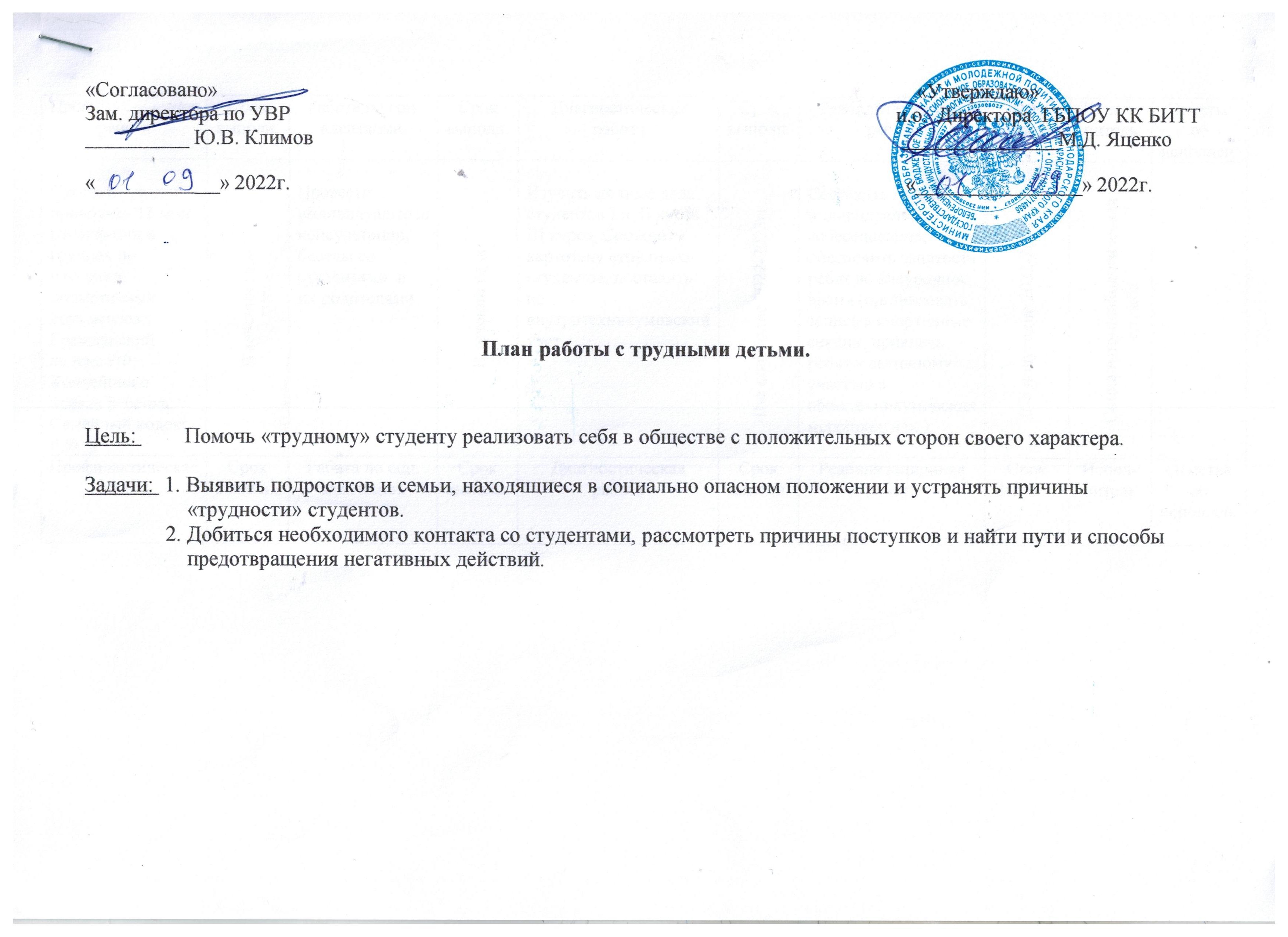 Социальный педагог                                                                                                                                       Ю.Н. ПранисПрофилактическая работаСроквыполн.Работа по соц.адаптации.Срок выполн.Диагностическая работаСрок выполн.РеабилитационнаяработаСрок Выполн.Испол-нительОтметка об исполнен.Систематически проводить 15 мин-ые инф-ции в группах по изучению нормативных документов:Гражданский кодекс РФ; Конвенция о правах ребенка; Семейный кодекс Р.Ф.В течении года  Провести индивидуальные консультации, беседы со студентами  и их родителями. В течении года  Изучить личные дела студентов I и  II курса., III курса, Составить картотеку «трудных» студентов, поставить на внутритехникумовский учет.II-е полугодие 2022-2023гг. Составить график индивидуального собеседования, обеспечить занятость ребят во внеурочное время (организовать запись в спортивные  секции, привлечь ребят к активному участию в общетехникумовских мероприятиях ).II-е полугодие 2022-2023 ггСоциально-психологическая службаПрофилактическая работаСроквыполн.Работа по соц.адаптации.Срок выполн.Диагностическая работаСрок выполн.РеабилитационнаяработаСрок Выполн.Испол-нительОтметка об исполнен..На родительских собраниях проводить 10-минутные тесты для родителей- «Считаете ли Вы своего ребенка «Трудным»» , Как правильно распорядиться стипендией?» («Сколько денег вы доверяете своему ребенку?»)В течении года  Систематически проводить наблюдение за поведением на переменах студентами В течении года   Провести тестирование в группах 1 и 2, 3 курса на изучения  склонности к отклоняющемуся поведению,  ценностной ориентации личности, выявление уровня конфликтности поведения, потребностей в новых ощущений и т.д.В течении годаСистематически проводить совместную работу с психологом техникума.Еженедельно взаимодействовать с органами ОДН ОМВД и КДНиЗП.В течении года  Социально-психологическая службаПрофилактическая работаСроквыполн.Работа по соц.адаптации.Срок выполн.Диагностическая работаСрок выполн.РеабилитационнаяработаСрок Выполн.Испол-нительОтметка об исполнен.Организовать поездку студентов в детскую колонию п. Заречного.      1 раз в полугодиеОрганизовать индивидуальные встречи с родителями, посетить семьи, определить общие пути решения выявленной проблемы.В течении года    Организовать рейды совместно с инспектором ПДН в семьи.Составить акты обследования жилищно.-бытовых условий квартир и домов, где проживают «трудные» дети.В течении года   Посетить спортивные соревнования по легкой атлетике с группой трудных  студентов. II-е полугодие 2022-2023 гг годаСоциально-психологическая служба